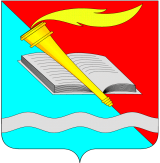 АДМИНИСТРАЦИЯ ФУРМАНОВСКОГО МУНИЦИПАЛЬНОГО РАЙОНА ПОСТАНОВЛЕНИЕ от 17.02.2021				                                                                        № 88 г. Фурманов О внесении изменений в постановление администрации от 08.12.2016 №1000 «Об утверждении  Порядка предоставления субсидий организациям коммунального комплекса, оказывающим населению сельских поселений услуги водоснабжения и водоотведения»В соответствии со ст. 78 Бюджетного кодекса РФ, Постановлением Правительства РФ от 18.09.2020 № 1492 «Об общих требованиях к нормативным правовым актам, муниципальным правовым актам, регулирующим предоставление субсидий, в том числе грантов в форме субсидий, юридическим лицам, индивидуальным предпринимателям, а также физическим лицам - производителям товаров, работ, услуг, и о признании утратившими силу некоторых актов Правительства Российской Федерации и отдельных положений некоторых актов Правительства Российской Федерации» администрация Фурмановского муниципального района п о с т а н о в л я е т:1. Внести изменения в постановление администрации от 08.12.2016 №1000 «Об утверждении  Порядка предоставления субсидий организациям коммунального комплекса, оказывающим населению сельских поселений услуги водоснабжения и водоотведения» (далее – Постановление), изложив Приложение к Постановлению в новой редакции (прилагается).2. Опубликовать постановление в официальном издании «Вестник администрации Фурмановского муниципального района и Совета Фурмановского муниципального района» и разместить на официальном сайте администрации Фурмановского муниципального района (www.furmanov.su) в информационно-телекоммуникационной сети «Интернет».	3. Контроль исполнения настоящего постановления возложить на заместителя главы администрации Фурмановского муниципального района Куранову О.В.М.Е.Голубева2-18-15Порядокпредоставления субсидий организациям коммунального комплекса, оказывающим населению сельских поселений услуги водоснабжения и водоотведения	1. Настоящий Порядок определяет цели, условия и порядок предоставления субсидий из бюджета Фурмановского муниципального района организациям коммунального комплекса, оказывающим населению сельских поселений услуги водоснабжения и водоотведения (далее по тексту – Субсидии). 2. Субсидии предоставляются в целях реализации мероприятия подпрограммы «Субсидирование для предоставления коммунальных услуг» муниципальной программы Фурмановского муниципального района «Забота и поддержка» по возмещению выпадающих доходов Организаций, в связи с предоставлением населению сельских поселений услуг водоснабжения и водоотведения для обеспечения бесперебойного и качественного предоставления Организацией коммунальных услуг населению сельских поселений Фурмановского муниципального района.	3. Категории получателей, имеющих право на получение Субсидий:организации коммунального комплекса,	 которые предоставляют услуги централизованного холодного водоснабжение жилых домов и отведения сточных вод через очистные сооружения от жилых домов в сельских поселениях Фурмановского муниципального района (далее - коммунальные услуги), по регулируемым тарифам,  установленным Департаментом энергетики и тарифов Ивановской области.	4. Главным распорядителем средств бюджета Фурмановского муниципального района, до которого в соответствии с бюджетным законодательством как получателя бюджетных средств доведены в установленном порядке лимиты бюджетных обязательств на предоставление Субсидии на соответствующий финансовый год и плановый период, является Администрация Фурмановского муниципального района (далее по тексту – Администрация, Главный распорядитель).	5. Сведения о Субсидии размещаются на едином портале бюджетной системы Российской Федерации в информационно-телекоммуникационной сети «Интернет» (далее соответственно - единый портал, сеть «Интернет») (в разделе «Бюджет») при формировании проекта решения Совета Фурмановского муниципального района о бюджете Фурмановского муниципального района (проекта решения Совета Фурмановского муниципального района о внесении изменений в решение о бюджете Фурмановского муниципального района).Условия и порядок предоставления Субсидий6. Получатель субсидии на первое число месяца, предшествующего месяцу, в котором планируется заключение соглашения (принятие решения о предоставлении субсидии) должен соответствовать следующим требованиям:- у Организации должна отсутствовать просроченная задолженность по возврату в бюджет Фурмановского муниципального района субсидий, бюджетных инвестиций, предоставленных в том числе в соответствии с иными правовыми актами, а также иная просроченная (неурегулированная) задолженность по денежным обязательствам перед Фурмановским муниципальным районом;- Организации не должны находиться в процессе реорганизации (за исключением реорганизации в форме присоединения к юридическому лицу, другого юридического лица), ликвидации, в отношении них не введена процедура банкротства, деятельность участника отбора не приостановлена в порядке, предусмотренном законодательством Российской Федерации, а участники отбора - индивидуальные предприниматели не должны прекратить деятельность в качестве индивидуального предпринимателя;- Организации не должны являться иностранными юридическими лицами, а также российскими юридическими лицами, в уставном (складочном) капитале которых доля участия иностранных юридических лиц, местом регистрации которых является государство или территория, включенные в утвержденный Министерством финансов Российской Федерации перечень государств и территорий, предоставляющих льготный налоговый режим налогообложения и (или) не предусматривающих раскрытия и предоставления информации при проведении финансовых операций (оффшорные зоны) в совокупности превышает 50 процентов;- Организации не должны получать средства из бюджета Фурмановского муниципального района на основании иных муниципальных правовых актов на цели, установленные настоящим Порядком.7. Порядок проведения проверки получателя субсидии на соответствие указанным требованиям включает в себя осуществление Главным распорядителем и (или) органами муниципального финансового контроля выборочных проверок достоверности предоставленных заявителем сведений путем получения информации от соответствующих государственных и муниципальных органов, в том числе посредством направления соответствующих запросов в органы государственной власти Российской Федерации, органы государственной власти субъектов Российской Федерации, органы местного самоуправления, государственные внебюджетные фонды, органы, осуществляющие государственную регистрацию индивидуальных предпринимателей, налоговые органы, другие органы и организации.Проверка может осуществляться в следующих формах:- проверка с помощью ЕФРСБ – Единого федерального реестра сведений о банкротстве, в который включаются сведения, отражающие фактическое состояние компании, проходящей банкротство;- проверка с помощью официального сайта ФНС РФ – получение выписки из ЕГРЮЛ, введя в соответствующую графу ОГРН или ИНН организации либо направить официальный запрос в территориальный орган федеральной налоговой службы;- по перечню субсидий, утвержденному Решением Совета Фурмановского муниципального района о бюджете на соответствующий финансовый год и на плановый период, а также в соответствии с действующими порядками предоставления субсидий осуществляется анализ перечня предоставляемых субсидий и их получателей;- посредством камеральной проверки первичных документов Организации, подтверждающих соответствие Организации установленным требованиям, в том числе данных бухгалтерской отчетности на последнюю отчетную дату о кредиторской задолженности организации.7.1. Перечень документов, предоставляемых Организацией для подтверждения соответствия установленным настоящим Порядком требованиям:- выписка из ЕГРЮЛ, сформированная не ранее 1 месяца до даты,  установленной п. 6 настоящего Порядка;- расшифровка кредиторской задолженности Организации, отраженной в бухгалтерской отчетности по состоянию на последнюю отчетную дату (ближайшую к дате, установленной п. 6 настоящего Порядка).7.2. Порядок и сроки рассмотрения главным распорядителем документов, указанных в подпункте 7.1 пункта 7 настоящего Порядка:	- главный распорядитель в течение 5-ти рабочих дней рассматривает представленные Организацией документы и материалы (информацию);- по результатам рассмотрения представленных Организацией документов принимается решение о предоставлении Субсидии либо об отказе в предоставлении Субсидии.7.3. Основаниями для отказа Организации в предоставлении субсидии является:	- несоответствие предоставленных Организацией документов (информации) требованиям, определенным настоящим Порядком, или непредставление (предоставление не в полном объеме) указанных документов;	- установление факта недостоверности представленной Организацией информации.7.4. В случае, если представленные документы не соответствуют перечню и требованиям, установленным настоящим Порядком:	- главный распорядитель в течении 3-х рабочих дней подготавливает проект ответа Организации с обоснованным отказом в предоставлении субсидии, согласовывает его со структурными подразделениями администрации и курирующими заместителями главы администрации, после чего согласованный ответ направляется на подпись Главе Фурмановского муниципального района;	- ответ, подписанный Главой Фурмановского муниципального района, в трехдневный срок с момента подписания направляется в Организацию.8. Размер субсидии, подлежащей возмещению, рассчитывается по формуле:S = (Zo – Dt* – Dn) x C, где:	S – размер Субсидии (руб.),	Zo – сумма экономически обоснованных затрат Организации по предоставлению населению коммунальных услуг (руб.);	Dt* – сумма субсидии из областного бюджета, полученная как возмещение выпадающих доходов Организации от разницы между тарифом для прочих потребителей и льготным тарифом для населения, установленным Департаментом энергетики и тарифов Ивановской области (руб.);___________________* - показатель учитывается в случае предоставления Организации субсидии из областного бюджета.	Dn – доходы Организации, полученные от населения, за оказанные коммунальные услуги по тарифам, установленным Департаментом энергетики и тарифов Ивановской области (руб.);	C – фактический объем коммунальных услуг, предоставленных Организацией населению, в соответствии с приборами учета (м3).9. Условия и порядок заключения между Главным распорядителем и Организацией соглашения, дополнительного соглашения к соглашению, в том числе дополнительного соглашения о расторжении соглашения (при необходимости).9.1. В случае принятия Администрацией решения о предоставлении Субсидии Главный распорядитель в течение 3-х рабочих дней подготавливает проект соглашения на предоставление субсидии в соответствии с типовой формой, утвержденной Финансовым управлением администрации Фурмановского муниципального района (далее – Финансовым управлением), согласовывает его со структурными подразделениями администрации и курирующими заместителями главы администрации, после чего согласованное соглашение направляется на подпись Главе Фурмановского муниципального района.	9.2. В соглашение в обязательном порядке включается:-  требование о согласовании новых условий соглашения или расторжении соглашения при недостижении согласия по новым условиям, в случае уменьшения Главному распорядителю как получателю бюджетных средств ранее доведенных лимитов бюджетных обязательств, приводящего к невозможности предоставления Субсидии в размере, определенном в соглашении;	- требование о заключении соглашений о предоставлении субсидий в соответствии с типовыми формами, установленными Министерством финансов Российской Федерации для соглашений о предоставлении субсидий из федерального бюджета (в случае, если источником финансового обеспечения расходных обязательств муниципального образования по предоставлению указанных субсидий являются межбюджетные трансферты, имеющие целевое назначение, из федерального бюджета бюджету субъекта Российской Федерации) (при необходимости);	9.3. Два экземпляра соглашения, подписанных главой Фурмановского муниципального района, в трехдневный срок с момента подписания направляются Главным распорядителем в Организацию для подписания;9.4. Дополнительное соглашение к соглашению, в том числе дополнительное соглашение о расторжении соглашения (при необходимости) заключается между Главным распорядителем и Организацией в соответствии с типовой формой, установленной Финансовым управлением;	10. Администрация перечисляет Субсидию Организации на расчетный счет, открытый получателю субсидий в учреждениях Центрального банка Российской Федерации или кредитных организациях, в соответствии со сводной бюджетной росписью бюджета Фурмановского муниципального района и лимитами бюджетных обязательств.	11. Субсидия перечисляется Организации не позднее десятого рабочего дня после принятия Главным распорядителем по результатам рассмотрения им документов, указанных в пункте 13 настоящего Порядка.	12. Субсидия может быть предоставлена Организации единовременно в виде аванса в размере, не превышающем плановый размер Субсидии, с последующей корректировкой или ежеквартально по результатам отчетов Организации, предоставляемых в соответствии с настоящим Порядком.13. Организация ежеквартально в срок до 20 числа месяца, следующего за отчетным кварталом, представляет в Администрацию отчет о размере Субсидии по форме Приложения к настоящему Порядку 14. В случае превышения суммы полученной Организацией Субсидии в отчетном финансовом году над размером фактической потребности в ее получении, определенной в соответствии с Приложением к настоящему Порядку, Администрация уменьшает размер планируемой к предоставлению Субсидии в очередном финансовом году в соответствии с настоящим Порядком на сумму средств, подлежащих возврату в бюджет Фурмановского муниципального района (для Организации, являющейся получателем Субсидии в периоде, следующем за отчетным годом).	Организация, не являющаяся получателем Субсидии в периоде, следующем за отчетным годом, возвращает часть Субсидии, подлежащей возврату в бюджет Фурмановского муниципального района в срок не позднее 1 апреля года, следующего за отчетным годом.При невозможности осуществления возмещения выпадающих доходов в полном объеме в течение отчетного финансового года в соответствии с выделенными лимитами бюджетных обязательств Администрация осуществляет возмещение сложившегося остатка выпадающих доходов в пределах доведенных лимитов бюджетных обязательств на указанные цели в текущем финансовом году.	15. Средства Субсидии направляются Организацией на возмещение произведенных затрат, сложившихся в связи с реализацией населению сельских поселений услуг водоснабжения и водоотведения.	16. Документами, подтверждающими размер недополученных доходов являются:- расчет фактических затрат на 1 куб. метр добытой воды, сложившихся по результатам работы;- постановления Департамента энергетики и тарифов Ивановской области  об установлении тарифов в сфере холодного водоснабжения и водоотведения для Организации;- журнал-ордер №1 «Касса»,- журнал-ордер №2 «Расчетный счет»,- ведомости по выдаче заработной платы,- табели учета рабочего времени,- бухгалтерские справки по начислению населению платы за услуги холодного водоснабжения и водоотведения,- сведения о расходовании и оплате электроэнергии,- оборотные ведомости по счетам 10.1 «Материалы», 10.3 «ГСМ»,- договоры с поставщиками (подрядчиками),- счета-фактуры, акты приемки выполненных работ (оказанных услуг), справки о стоимости выполненных работ,- соглашения, заключенные с уполномоченным органом Ивановской области по предоставлению субсидий на возмещение выпадающих доходов Организации от разницы между тарифом для прочих потребителей и льготным тарифом для населения, установленным Департаментом энергетики и тарифов Ивановской области (в случае предоставления Организации субсидии из областного бюджета).	17. Администрация и орган муниципального финансового контроля Фурмановского муниципального района в обязательном порядке проводят проверки соблюдения Организацией условий, целей и порядка предоставления Субсидий.	18. В случае нарушения Организацией установленных настоящим Порядком условий, целей и порядка предоставления Субсидий, выявленных по фактам проверок, проведенных Главным распорядителем и органом муниципального финансового контроля, субсидия в сумме, указанной в акте проверки, подлежит возврату в бюджет Фурмановского муниципального района на банковские реквизиты Администрации, указанные в соглашении на предоставление Субсидии, в течение 30 дней со дня подписания акта проверки либо в срок, установленный актом проверки.Отчето размере выпадающих доходов, возникающих в связи с предоставлением населению сельских поселенийуслуг водоснабжения и  водоотведения_____________________________________________________________________(наименование организации получателя субсидии)по состоянию на _____________ 20___ г.Руководитель организации _________________ /___________________________/						(подпись)	(расшифровка подписи)Исполнитель _________________ /___________________________/   			 дата    				(подпись)	          (расшифровка подписи)Глава Фурмановского муниципального районаР.А.СоловьевПриложение к постановлению администрацииФурмановского муниципального районаот 17.02.2021  № 88Приложение к постановлению администрацииФурмановского муниципального районаот 08.12.2016  № 1000Приложениек Порядку предоставления субсидий организациям коммунального комплекса, оказывающим населению сельских поселений услуги водоснабжения и водоотведенияНаименование услугиФактически сложившаяся себестоимость  1 куб. м. холодного водоснабжения/водоотведения, руб./1 куб. м.Выпадающие доходы - разница между тарифом для прочих потребителей и льготным тарифом для населения, возмещенные за счет средств областного бюджета, руб./ 1 куб. м.Величина льготного тарифа для населения, установленного Региональной службой по тарифам Ивановской области на коммунальную услугу для организации - получателя субсидии(без НДС),руб./1 куб. м.Фактический объём отпускаемой холодной воды/сточных вод пропущенных через очистные сооружения, организацией - получателем субсидии,куб. м.Размер субсидии,руб./1 куб.(гр.2-гр.3-гр.4)хгр.5123456Отпуск холодной воды населению сельских поселений Фурмановского муниципального районаОтвод сточных вод через очистные сооружения от жилых домов сельских поселений Фурмановского муниципального района